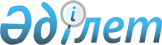 О городском бюджете на 2022-2024 годыРешение Саранского городского маслихата Карагандинской области от 23 декабря 2021 года № 82. Зарегистрировано в Министерстве юстиции Республики Казахстан 28 декабря 2021 года № 26162.
      В соответствии с Бюджетным кодексом Республики Казахстан, Законом Республики Казахстан "О местном государственном управлении и самоуправлении в Республике Казахстан", Саранский городской маслихат РЕШИЛ:
      1. Утвердить городской бюджет на 2022 – 2024 годы согласно приложениям 1, 2, 3, соответственно, в том числе на 2022 год, в следующих объемах:
      1) доходы – 15 345 650 тысяч тенге, в том числе по:
      налоговым поступлениям – 3 112 277 тысяч тенге;
      неналоговым поступлениям – 25 817 тысяч тенге;
      поступлениям от продажи основного капитала – 65 158 тысяч тенге;
      поступлениям трансфертов – 12 142 398 тысяч тенге;
      2) затраты – 15 856 484 тысяч тенге;
      3) чистое бюджетное кредитование – - 40690 тысяч тенге:
      бюджетные кредиты – 0 тысяч тенге;
      погашение бюджетных кредитов – 40690 тысяч тенге;
      4) сальдо по операциям с финансовыми активами – 0 тысяч тенге:
      приобретение финансовых активов – 0 тысяч тенге;
      поступления от продажи финансовых активов государства – 0 тысяч тенге;
      5) дефицит (профицит) бюджета – - 470 144 тысяч тенге;
      6) финансирование дефицита (использование профицита) бюджета – 470 144 тысяч тенге:
      поступление займов – 0 тысяч тенге;
      погашение займов – 33 647 тысяч тенге;
      используемые остатки бюджетных средств – 503 791 тысяч тенге.
      Сноска. Пункт 1 – в редакции решения Саранского городского маслихата Карагандинской области от 19.10.2022 № 177 (вводится в действие с 01.01.2022).


      2. Учесть в составе поступлений городского бюджета на 2022 год целевые трансферты из вышестоящих бюджетов, согласно приложению 4.
      3. Предусмотреть в городском бюджете объем субвенции, передаваемой из городского бюджета в бюджет поселка Актас, в том числе:
      на 2022 год – 515 244 тысяч тенге;
      на 2023 год – 388 932 тысяч тенге;
      на 2024 год – 401 057 тысяч тенге.
      4. Утвердить резерв акимата города Сарани на 2022 год в размере 9 575 тысяч тенге.
      Сноска. Пункт 4 – в редакции решения Саранского городского маслихата Карагандинской области от 19.10.2022 № 177 (вводится в действие с 01.01.2022).


      5. Настоящее решение вводится в действие с 1 января 2022 года. Городской бюджет на 2022 год
      Сноска. Приложение 1 – в редакции решения Саранского городского маслихата Карагандинской области от 19.10.2022 № 177 (вводится в действие с 01.01.2022). Городской бюджет на 2023 год Городской бюджет на 2024 год Целевые трансферты, выделенные из вышестоящих бюджетов городу Сарани на 2022 год
      Сноска. Приложение 4 – в редакции решения Саранского городского маслихата Карагандинской области от 19.10.2022 № 177 (вводится в действие с 01.01.2022).
					© 2012. РГП на ПХВ «Институт законодательства и правовой информации Республики Казахстан» Министерства юстиции Республики Казахстан
				
      Секретарь маслихата

О. Баймаганбетов
Приложение 1 к решению
Саранского городского маслихата
от 23 декабря 2021 года № 82
Категория
Категория
Категория
Категория
Сумма (тысяч тенге)
Класс
Класс
Класс
Сумма (тысяч тенге)
Подкласс
Подкласс
Сумма (тысяч тенге)
Сумма (тысяч тенге)
Наименование
Сумма (тысяч тенге)
1
2
3
4
5
I. Доходы
15 345 650
1
Налоговые поступления
3 112 277 
01
Подоходный налог
1 580 622 
1
Корпоративный подоходный налог
628 560
2
Индивидуальный подоходный налог
952 062
03
Социальный налог
544 940
1
Социальный налог
544 940
04
Hалоги на собственность
879 820
1
Hалоги на имущество
518 135
3
Земельный налог
232 088
4
Hалог на транспортные средства
129 572
5
Единый земельный налог
25
05
Внутренние налоги на товары, работы и услуги
97 076
2
Акцизы
2972
3
Поступления за использование природных и других ресурсов
68876
4
Сборы за ведение предпринимательской и профессиональной деятельности
25228
08
Обязательные платежи, взимаемые за совершение юридически значимых действий и (или) выдачу документов уполномоченными на то государственными органами или должностными лицами
9819
1
Государственная пошлина
9819
2
Неналоговые поступления
25 817
01
Доходы от государственной собственности
21608
4
Доходы на доли участия в юридических лицах, находящиеся в государственной собственности
460
5
Доходы от аренды имущества, находящегося в государственной собственности
12147
7
Вознаграждения по кредитам, выданным из государственного бюджета
100
9
Прочие доходы от государственной собственности
8901
03
Поступления денег от проведения государственных закупок, организуемых государственными учреждениями, финансируемыми из государственного бюджета
128
1
Поступления денег от проведения государственных закупок, организуемых государственными учреждениями, финансируемыми из государственного бюджета
128
06
Прочие неналоговые поступления
4081
1
Прочие неналоговые поступления
4081
3
Поступления от продажи основного капитала
65158
01
Продажа государственного имущества, закрепленного за государственными учреждениями
49879
1
Продажа государственного имущества, закрепленного за государственными учреждениями
49879
03
Продажа земли и нематериальных активов
15 279
1
Продажа земли
9295
2
Продажа нематериальных активов
5984
4
Поступления трансфертов 
12 142 398
01
Трансферты из нижестоящих органов государственного управления
1
3
Трансферты из бюджетов городов районного значения, сел, поселков, сельских округов
1
02
Трансферты из вышестоящих органов государственного управления
12 142 397
2
Трансферты из областного бюджета
12 142 397
Функциональная группа
Функциональная группа
Функциональная группа
Функциональная группа
Функциональная группа
Сумма (тысяч тенге)
Функциональная подгруппа
Функциональная подгруппа
Функциональная подгруппа
Функциональная подгруппа
Сумма (тысяч тенге)
Администратор бюджетных программ
Администратор бюджетных программ
Администратор бюджетных программ
Сумма (тысяч тенге)
Программа
Программа
Сумма (тысяч тенге)
Наименование
Сумма (тысяч тенге)
1
2
3
4
5
6
II. Затраты
15 856 484 
01
Государственные услуги общего характера
472857
1
Представительные, исполнительные и другие органы, выполняющие общие функции государственного управления
284706
112
Аппарат маслихата района (города областного значения)
49357
001
Услуги по обеспечению деятельности маслихата района (города областного значения)
48670
005
Повышение эффективности деятельности депутатов маслихатов
687
122
Аппарат акима района (города областного значения)
235349
001
Услуги по обеспечению деятельности акима района (города областного значения)
234291
003
Капитальные расходы государственного органа 
1058
2
Финансовая деятельность
37487
459
Отдел экономики и финансов района (города областного значения)
3313
003
Проведение оценки имущества в целях налогообложения
3313
489
Отдел государственных активов и закупок района (города областного значения)
34174
001
Услуги по реализации государственной политики в области управления государственных активов и закупок на местном уровне
24595
005
Приватизация, управление коммунальным имуществом, постприватизационная деятельность и регулирование споров, связанных с этим
9579
9
Прочие государственные услуги общего характера
150664
459
Отдел экономики и финансов района (города областного значения)
69028
001
Услуги по реализации государственной политики в области формирования и развития экономической политики, государственного планирования, исполнения бюджета и управления коммунальной собственностью района (города областного значения)
62713
113
Целевые текущие трансферты нижестоящим бюджетам
6315
492
Отдел жилищно-коммунального хозяйства, пассажирского транспорта, автомобильных дорог и жилищной инспекции района (города областного значения)
81636
001
Услуги по реализации государственной политики на местном уровне в области жилищно-коммунального хозяйства, пассажирского транспорта, автомобильных дорог и жилищной инспекции 
81636
02
Оборона
22962
1
Военные нужды
15844
122
Аппарат акима района (города областного значения)
15844
005
Мероприятия в рамках исполнения всеобщей воинской обязанности
15844
2
Организация работы по чрезвычайным ситуациям
7118
122
Аппарат акима района (города областного значения)
7118
006
Предупреждение и ликвидация чрезвычайных ситуаций масштаба района (города областного значения)
6479
007
Мероприятия по профилактике и тушению степных пожаров районного (городского) масштаба, а также пожаров в населенных пунктах, в которых не созданы органы государственной противопожарной службы
639
03
Общественный порядок, безопасность, правовая, судебная, уголовно-исполнительная деятельность
16036
9
Прочие услуги в области общественного порядка и безопасности
16036
492
Отдел жилищно-коммунального хозяйства, пассажирского транспорта, автомобильных дорог и жилищной инспекции района (города областного значения)
16036
021
Обеспечение безопасности дорожного движения в населенных пунктах
16036
06
Социальная помощь и социальное обеспечение
879335
1
Социальное обеспечение
40725
451
Отдел занятости и социальных программ района (города областного значения)
40725
005
Государственная адресная социальная помощь
40725
2
Социальная помощь
748045
451
Отдел занятости и социальных программ района (города областного значения)
748045
002
Программа занятости
201736
006
Оказание жилищной помощи
6933
007
Социальная помощь отдельным категориям нуждающихся граждан по решениям местных представительных органов
92333
010
Материальное обеспечение детей-инвалидов, воспитывающихся и обучающихся на дому
1015
014
Оказание социальной помощи нуждающимся гражданам на дому
150476
017
Обеспечение нуждающихся инвалидов протезно-ортопедическими, сурдотехническими и тифлотехническими средствами, специальными средствами передвижения, обязательными гигиеническими средствами, а также предоставление услуг санаторно-курортного лечения, специалиста жестового языка, индивидуальных помощников в соответствии с индивидуальной программой реабилитации инвалида
248550
023
Обеспечение деятельности центров занятости населения
47002
9
Прочие услуги в области социальной помощи и социального обеспечения
90565
451
Отдел занятости и социальных программ района (города областного значения)
90565
001
Услуги по реализации государственной политики на местном уровне в области обеспечения занятости и реализации социальных программ для населения
64352
011
Оплата услуг по зачислению, выплате и доставке пособий и других социальных выплат
822
050
Обеспечение прав и улучшение качества жизни инвалидов в Республике Казахстан
9483
067
Капитальные расходы подведомственных государственных учреждений и организаций
350
113
Целевые текущие трансферты нижестоящим бюджетам
15558
07
Жилищно-коммунальное хозяйство
7 175 052
1
Жилищное хозяйство
1002718
467
Отдел строительства района (города областного значения)
550201
003
Проектирование и (или) строительство, реконструкция жилья коммунального жилищного фонда
344381
004
Проектирование, развитие и (или) обустройство инженерно-коммуникационной инфраструктуры
205820
492
Отдел жилищно-коммунального хозяйства, пассажирского транспорта, автомобильных дорог и жилищной инспекции района (города областного значения)
452517
005
Снос аварийного и ветхого жилья
452517
2
Коммунальное хозяйство
5 525 333
467
Отдел строительства района (города областного значения)
4 772 360
005
Развитие коммунального хозяйства
4 751 529
006
Развитие системы водоснабжения и водоотведения
20831
492
Отдел жилищно-коммунального хозяйства, пассажирского транспорта, автомобильных дорог и жилищной инспекции района (города областного значения)
752973
011
Обеспечение бесперебойного теплоснабжения малых городов
239920
012
Функционирование системы водоснабжения и водоотведения
513053
3
Благоустройство населенных пунктов
647001
492
Отдел жилищно-коммунального хозяйства, пассажирского транспорта, автомобильных дорог и жилищной инспекции района (города областного значения)
647001
015
Освещение улиц в населенных пунктах
150380
016
Обеспечение санитарии населенных пунктов
35816
017
Содержание мест захоронений и захоронение безродных
4531
018
Благоустройство и озеленение населенных пунктов
456274
08
Культура, спорт, туризм и информационное пространство
431818
1
Деятельность в области культуры
95267
457
Отдел культуры, развития языков, физической культуры и спорта района (города областного значения)
95267
003
Поддержка культурно-досуговой работы
95267
2
Спорт
52479
457
Отдел культуры, развития языков, физической культуры и спорта района (города областного значения)
52479
008
Развитие массового спорта и национальных видов спорта
36316
009
Проведение спортивных соревнований на районном (города областного значения) уровне
5996
010
Подготовка и участие членов сборных команд района (города областного значения) по различным видам спорта на областных спортивных соревнованиях
10167
3
Информационное пространство
133044
456
Отдел внутренней политики района (города областного значения)
17121
002
Услуги по проведению государственной информационной политики
17121
457
Отдел культуры, развития языков, физической культуры и спорта района (города областного значения)
115923
006
Функционирование районных (городских) библиотек
102275
007
Развитие государственного языка и других языков народа Казахстана
13648
9
Прочие услуги по организации культуры, спорта, туризма и информационного пространства
151028
456
Отдел внутренней политики района (города областного значения)
83908
001
Услуги по реализации государственной политики на местном уровне в области информации, укрепления государственности и формирования социального оптимизма граждан
51896
003
Реализация мероприятий в сфере молодежной политики
32012
457
Отдел культуры, развития языков, физической культуры и спорта района (города областного значения)
67120
001
Услуги по реализации государственной политики на местном уровне в области культуры, развития языков, физической культуры и спорта
53583
032
Капитальные расходы подведомственных государственных учреждений и организаций
4003
113
Целевые текущие трансферты нижестоящим бюджетам
9534
10
Сельское, водное, лесное, рыбное хозяйство, особо охраняемые природные территории, охрана окружающей среды и животного мира, земельные отношения
79027
9
Прочие услуги в области сельского, водного, лесного, рыбного хозяйства, охраны окружающей среды и земельных отношений
79027
806
Отдел сельского хозяйства, земельных отношений и предпринимательства района (города областного значения)
79027
001
Услуги по реализации государственной политики на местном уровне в области развития сельского хозяйства, земельных отношений и предпринимательства
79027
11
Промышленность, архитектурная, градостроительная и строительная деятельность
122314
2
Архитектурная, градостроительная и строительная деятельность
122314
467
Отдел строительства района (города областного значения)
97942
001
Услуги по реализации государственной политики на местном уровне в области строительства
97942
468
Отдел архитектуры и градостроительства района (города областного значения)
24372
001
Услуги по реализации государственной политики в области архитектуры и градостроительства на местном уровне
24372
12
Транспорт и коммуникации
800393
1
Автомобильный транспорт
666962
492
Отдел жилищно-коммунального хозяйства, пассажирского транспорта, автомобильных дорог и жилищной инспекции района (города областного значения)
666962 
020
Развитие транспортной инфраструктуры
3478
023
Обеспечение функционирования автомобильных дорог
440607
045
Капитальный и средний ремонт автомобильных дорог районного значения и улиц населенных пунктов
222877
9
Прочие услуги в сфере транспорта и коммуникаций
133431
492
Отдел жилищно-коммунального хозяйства, пассажирского транспорта, автомобильных дорог и жилищной инспекции района (города областного значения)
133431
037
Субсидирование пассажирских перевозок по социально значимым городским (сельским), пригородным и внутрирайонным сообщениям
133431
13
Прочие
1 358 355
3
Поддержка предпринимательской деятельности и защита конкуренции
1 327 446
467
Отдел строительства района (города областного значения)
1 325 320
026
Развитие индустриальной инфраструктуры в рамках Единой программы поддержки и развития бизнеса "Дорожная карта бизнеса-2025"
1 325 320
806
Отдел сельского хозяйства, земельных отношений и предпринимательства района (города областного значения)
2126
012
Поддержка предпринимательской деятельности
2126
9
Прочие
30909
459
Отдел экономики и финансов района (города областного значения)
9575
012
Резерв местного исполнительного органа района (города областного значения) 
9575
492
Отдел жилищно-коммунального хозяйства, пассажирского транспорта, автомобильных дорог и жилищной инспекции района (города областного значения)
21334
044
Текущее обустройство моногородов 
21334
14
Обслуживание долга
158551
1
Обслуживание долга
158551
459
Отдел экономики и финансов района (города областного значения)
158551
021
Обслуживание долга местных исполнительных органов по выплате вознаграждений и иных платежей по займам из областного бюджета
158551
15
Трансферты
4 339 784
1
Трансферты
4 339 784
459
Отдел экономики и финансов района (города областного значения)
4 339 784
006
Возврат неиспользованных (недоиспользованных) целевых трансфертов
360
024
Целевые текущие трансферты из нижестоящего бюджета на компенсацию потерь вышестоящего бюджета в связи с изменением законодательства
3 786 201
038
Субвенции
515244
054
Возврат сумм неиспользованных (недоиспользованных) целевых трансфертов, выделенных из республиканского бюджета за счет целевого трансферта из Национального фонда Республики Казахстан
37979
III. Чистое бюджетное кредитование
- 40690
Бюджетные кредиты 
0
Категория
Категория
Категория
Категория
Сумма (тысяч тенге)
Класс
Класс
Класс
Подкласс
Подкласс
Наименование
1
2
3
4
5
5
Погашение бюджетных кредитов
40690
Погашение бюджетных кредитов
40690
01
Погашение бюджетных кредитов
40690
1
Погашение бюджетных кредитов, выданных из государственного бюджета
40690
Функциональная группа 
Функциональная группа 
Функциональная группа 
Функциональная группа 
Функциональная группа 
Сумма (тысяч тенге)
Функциональная подгруппа
Функциональная подгруппа
Функциональная подгруппа
Функциональная подгруппа
Сумма (тысяч тенге)
Администратор бюджетных программ 
Администратор бюджетных программ 
Администратор бюджетных программ 
Сумма (тысяч тенге)
Программа 
Программа 
Сумма (тысяч тенге)
Наименование
Сумма (тысяч тенге)
1
2
3
4
5
6
IV. Сальдо по операциям с финансовыми активами
0
Приобретение финансовых активов
0
Категория
Категория
Категория
Категория
Сумма (тысяч тенге)
Класс
Класс
Класс
Сумма (тысяч тенге)
 Подкласс
 Подкласс
Сумма (тысяч тенге)
Наименование
Сумма (тысяч тенге)
1
2
3
4
5
Поступление от продажи финансовых активов государства
0
Наименование
Сумма (тысяч тенге)
1
2
V. Дефицит (профицит) бюджета 
- 470 144
VI. Финансирование дефицита (использование профицита) бюджета 
470 144
Категория
Категория
Категория
Категория
Сумма (тысяч тенге)
Класс
Класс
Класс
Сумма (тысяч тенге)
Подкласс
Подкласс
Сумма (тысяч тенге)
Наименование
Сумма (тысяч тенге)
1
2
3
4
5
7
Поступление займов
0
01
Внутренние государственные займы
0
1
Государственные эмиссионные ценные бумаги
0
Функциональная группа
Функциональная группа
Функциональная группа
Функциональная группа
Функциональная группа
Сумма (тысяч тенге)
Функциональная подгруппа
Функциональная подгруппа
Функциональная подгруппа
Функциональная подгруппа
Сумма (тысяч тенге)
Администратор бюджетных программ
Администратор бюджетных программ
Администратор бюджетных программ
Сумма (тысяч тенге)
Программа
Программа
Сумма (тысяч тенге)
Наименование
Сумма (тысяч тенге)
1
2
3
4
5
6
16
Погашение займов
33647
1
Погашение займов
33647
459
Отдел экономики и финансов района (города областного значения)
33647
005
Погашение долга местного исполнительного органа перед вышестоящим бюджетом
33647
 Категория 
 Категория 
 Категория 
 Категория 
Сумма (тысяч тенге)
 Класс
 Класс
 Класс
Сумма (тысяч тенге)
Подкласс
Подкласс
Сумма (тысяч тенге)
Наименование
Сумма (тысяч тенге)
1
2
3
4
5
8
Используемые остатки бюджетных средств
503 791
01
Остатки бюджетных средств
503 791
1
Свободные остатки бюджетных средств
503 791Приложение 2 к решению
Саранского городского маслихата
от 23 декабря 2021 года
№ 82
Категория
Категория
Категория
Категория
Сумма (тысяч тенге)
Класс
Класс
Класс
Сумма (тысяч тенге)
Подкласс
Подкласс
Сумма (тысяч тенге)
Сумма (тысяч тенге)
Наименование
Сумма (тысяч тенге)
1
2
3
4
5
I. Доходы
7 752 087
1
Налоговые поступления
3 136 354
01
Подоходный налог
1 618 505
1
Корпоративный подоходный налог
713681
2
Индивидуальный подоходный налог
904824
03
Социальный налог
622615
1
Социальный налог
622615
04
Hалоги на собственность
786543
1
Hалоги на имущество
454066
3
Земельный налог
241913
4
Hалог на транспортные средства
90516
5
Единый земельный налог
48
05
Внутренние налоги на товары, работы и услуги
93728
2
Акцизы
3406
3
Поступления за использование природных и других ресурсов
66721
4
Сборы за ведение предпринимательской и профессиональной деятельности
23601
08
Обязательные платежи, взимаемые за совершение юридически значимых действий и (или) выдачу документов уполномоченными на то государственными органами или должностными лицами
14963
1
Государственная пошлина
14963
2
Неналоговые поступления
19019
01
Доходы от государственной собственности
15604
5
Доходы от аренды имущества, находящегося в государственной собственности
15604
06
Прочие неналоговые поступления
3415
1
Прочие неналоговые поступления
3415
3
Поступления от продажи основного капитала
19388
01
Продажа государственного имущества, закрепленного за государственными учреждениями
6574
1
Продажа государственного имущества, закрепленного за государственными учреждениями
6574
03
Продажа земли и нематериальных активов
12814
1
Продажа земли
7652
2
Продажа нематериальных активов
5162
4
Поступления трансфертов 
4 577 326
02
Трансферты из вышестоящих органов государственного управления
4 577 326
2
Трансферты из областного бюджета
4 577 326
Функциональная группа
Функциональная группа
Функциональная группа
Функциональная группа
Функциональная группа
Сумма (тысяч тенге)
Функциональная подгруппа
Функциональная подгруппа
Функциональная подгруппа
Функциональная подгруппа
Сумма (тысяч тенге)
Администратор бюджетных программ
Администратор бюджетных программ
Администратор бюджетных программ
Сумма (тысяч тенге)
Программа
Программа
Сумма (тысяч тенге)
Наименование
Сумма (тысяч тенге)
1
2
3
4
5
6
II. Затраты
7 752 087 
01
Государственные услуги общего характера
528210
1
Представительные, исполнительные и другие органы, выполняющие общие функции государственного управления
284761
112
Аппарат маслихата района (города областного значения)
41950
001
Услуги по обеспечению деятельности маслихата района (города областного значения)
41950
122
Аппарат акима района (города областного значения)
242811
001
Услуги по обеспечению деятельности акима района (города областного значения)
242399
003
Капитальные расходы государственного органа
412
2
Финансовая деятельность
47804
459
Отдел экономики и финансов района (города областного значения)
2996
003
Проведение оценки имущества в целях налогообложения
2996
489
Отдел государственных активов и закупок района (города областного значения)
44088
001
Услуги по реализации государственной политики в области управления государственных активов и закупок на местном уровне
25973
005
Приватизация, управление коммунальным имуществом, постприватизационная деятельность и регулирование споров, связанных с этим
18115
9
Прочие государственные услуги общего характера
196365
454
Отдел предпринимательства и сельского хозяйства района (города областного значения)
67581
001
Услуги по реализации государственной политики на местном уровне в области развития предпринимательства и сельского хозяйства
67581
459
Отдел экономики и финансов района (города областного значения)
57618
001
Услуги по реализации государственной политики в области формирования и развития экономической политики, государственного планирования, исполнения бюджета и управления коммунальной собственностью района (города областного значения)
57350
003
Капитальные расходы государственного органа
268
492
Отдел жилищно-коммунального хозяйства, пассажирского транспорта, автомобильных дорог и жилищной инспекции района (города областного значения)
71166
001
Услуги по реализации государственной политики на местном уровне в области жилищно-коммунального хозяйства, пассажирского транспорта, автомобильных дорог и жилищной инспекции 
71166
02
Оборона
21244
1
Военные нужды
15101
122
Аппарат акима района (города областного значения)
15101
005
Мероприятия в рамках исполнения всеобщей воинской обязанности
15101
2
Организация работы по чрезвычайным ситуациям
6143
122
Аппарат акима района (города областного значения)
6143
006
Предупреждение и ликвидация чрезвычайных ситуаций масштаба района (города областного значения)
5312
007
Мероприятия по профилактике и тушению степных пожаров районного (городского) масштаба, а также пожаров в населенных пунктах, в которых не созданы органы государственной противопожарной службы
831
03
Общественный порядок, безопасность, правовая, судебная, уголовно-исполнительная деятельность
26750
9
Прочие услуги в области общественного порядка и безопасности
26750
492
Отдел жилищно-коммунального хозяйства, пассажирского транспорта, автомобильных дорог и жилищной инспекции района (города областного значения)
26750
021
Обеспечение безопасности дорожного движения в населенных пунктах
26750
06
Социальная помощь и социальное обеспечение
522442
1
Социальное обеспечение
27930
451
Отдел занятости и социальных программ района (города областного значения)
27930
005
Государственная адресная социальная помощь
27930
2
Социальная помощь
415086
451
Отдел занятости и социальных программ района (города областного значения)
415086
002
Программа занятости
65471
006
Оказание жилищной помощи
9490
007
Социальная помощь отдельным категориям нуждающихся граждан по решениям местных представительных органов
109634
010
Материальное обеспечение детей-инвалидов, воспитывающихся и обучающихся на дому
871
014
Оказание социальной помощи нуждающимся гражданам на дому
69884
017
Обеспечение нуждающихся инвалидов протезно-ортопедическими, сурдотехническими и тифлотехническими средствами, специальными средствами передвижения, обязательными гигиеническими средствами, а также предоставление услуг санаторно-курортного лечения, специалиста жестового языка, индивидуальных помощников в соответствии с индивидуальной программой реабилитации инвалида
130461
023
Обеспечение деятельности центров занятости населения
29275
9
Прочие услуги в области социальной помощи и социального обеспечения
79426
451
Отдел занятости и социальных программ района (города областного значения)
79426
001
Услуги по реализации государственной политики на местном уровне в области обеспечения занятости и реализации социальных программ для населения
61631
011
Оплата услуг по зачислению, выплате и доставке пособий и других социальных выплат
2360
050
Обеспечение прав и улучшение качества жизни инвалидов в Республике Казахстан
9710
094
Предоставление жилищных сертификатов как социальная помощь
5725
07
Жилищно-коммунальное хозяйство
737000
1
Жилищное хозяйство
21400
492
Отдел жилищно-коммунального хозяйства, пассажирского транспорта, автомобильных дорог и жилищной инспекции района (города областного значения)
21400
003
Организация сохранения государственного жилищного фонда
21400
2
Коммунальное хозяйство
232976
492
Отдел жилищно-коммунального хозяйства, пассажирского транспорта, автомобильных дорог и жилищной инспекции района (города областного значения)
232976
011
Обеспечение бесперебойного теплоснабжения малых городов
15180
012
Функционирование системы водоснабжения и водоотведения
217796
3
Благоустройство населенных пунктов
482624
492
Отдел жилищно-коммунального хозяйства, пассажирского транспорта, автомобильных дорог и жилищной инспекции района (города областного значения)
482624
015
Освещение улиц в населенных пунктах
110577
016
Обеспечение санитарии населенных пунктов
61007
017
Содержание мест захоронений и захоронение безродных
11484
018
Благоустройство и озеленение населенных пунктов
299556
08
Культура, спорт, туризм и информационное пространство
375633
1
Деятельность в области культуры
80989
455
Отдел культуры и развития языков района (города областного значения)
80989
003
Поддержка культурно-досуговой работы
80989
2
Спорт
86674
465
Отдел физической культуры и спорта района (города областного значения)
86674
001
Услуги по реализации государственной политики на местном уровне в сфере физической культуры и спорта
20502
005
Развитие массового спорта и национальных видов спорта 
47859
006
Проведение спортивных соревнований на районном (города областного значения) уровне
10323
007
Подготовка и участие членов сборных команд района (города областного значения) по различным видам спорта на областных спортивных соревнованиях
7990
3
Информационное пространство
92900
455
Отдел культуры и развития языков района (города областного значения)
83222
006
Функционирование районных (городских) библиотек
66004
007
Развитие государственного языка и других языков народа Казахстана
17218
456
Отдел внутренней политики района (города областного значения)
9678
002
Услуги по проведению государственной информационной политики
9678
9
Прочие услуги по организации культуры, спорта, туризма и информационного пространства
115070
455
Отдел культуры и развития языков района (города областного значения)
36491
001
Услуги по реализации государственной политики на местном уровне в области развития языков и культуры
36491
456
Отдел внутренней политики района (города областного значения)
78579
001
Услуги по реализации государственной политики на местном уровне в области информации, укрепления государственности и формирования социального оптимизма граждан
49307
003
Реализация мероприятий в сфере молодежной политики
29272
10
Сельское, водное, лесное, рыбное хозяйство, особо охраняемые природные территории, охрана окружающей среды и животного мира, земельные отношения
27965
6
Земельные отношения
27965
463
Отдел земельных отношений района (города областного значения)
27965
001
Услуги по реализации государственной политики в области регулирования земельных отношений на территории района (города областного значения)
27965
11
Промышленность, архитектурная, градостроительная и строительная деятельность
150415
2
Архитектурная, градостроительная и строительная деятельность
150415
467
Отдел строительства района (города областного значения)
127755
001
Услуги по реализации государственной политики на местном уровне в области строительства
127755
468
Отдел архитектуры и градостроительства района (города областного значения)
22660
001
Услуги по реализации государственной политики в области архитектуры и градостроительства на местном уровне
22660
12
Транспорт и коммуникации
1108193
1
Автомобильный транспорт
689634
492
Отдел жилищно-коммунального хозяйства, пассажирского транспорта, автомобильных дорог и жилищной инспекции района (города областного значения)
689634
023
Обеспечение функционирования автомобильных дорог
450000
045
Капитальный и средний ремонт автомобильных дорог районного значения и улиц населенных пунктов
239634
9
Прочие услуги в сфере транспорта и коммуникаций
418559
492
Отдел жилищно-коммунального хозяйства, пассажирского транспорта, автомобильных дорог и жилищной инспекции района (города областного значения)
418559
037
Субсидирование пассажирских перевозок по социально значимым городским (сельским), пригородным и внутрирайонным сообщениям
418559
13
Прочие
60178
3
Поддержка предпринимательской деятельности и защита конкуренции
11186
454
Отдел предпринимательства и сельского хозяйства района (города областного значения)
11186
006
Поддержка предпринимательской деятельности
11186
9
Прочие
48992
459
Отдел экономики и финансов района (города областного значения)
48992
012
Резерв местного исполнительного органа района (города областного значения) 
48992
14
Обслуживание долга
195495
1
Обслуживание долга
195495
459
Отдел экономики и финансов района (города областного значения)
195495
021
Обслуживание долга местных исполнительных органов по выплате вознаграждений и иных платежей по займам из областного бюджета
195495
15
Трансферты
3 998 562
1
Трансферты
3 998 562
459
Отдел экономики и финансов района (города областного значения)
3 998 562
024
Целевые текущие трансферты из нижестоящего бюджета на компенсацию потерь вышестоящего бюджета в связи с изменением законодательства
3 609 630
038
Субвенции
388932
III. Чистое бюджетное кредитование
0
Бюджетные кредиты 
0
Категория
Категория
Категория
Категория
Сумма (тысяч тенге)
Класс
Класс
Класс
Сумма (тысяч тенге)
Подкласс
Подкласс
Сумма (тысяч тенге)
Наименование
Сумма (тысяч тенге)
1
2
3
4
5
Погашение бюджетных кредитов
0
Погашение бюджетных кредитов
0
01
Погашение бюджетных кредитов
0
1
Погашение бюджетных кредитов, выданных из государственного бюджета
0
Функциональная группа 
Функциональная группа 
Функциональная группа 
Функциональная группа 
Функциональная группа 
Сумма (тысяч тенге)
Функциональная подгруппа
Функциональная подгруппа
Функциональная подгруппа
Функциональная подгруппа
Сумма (тысяч тенге)
Администратор бюджетных программ 
Администратор бюджетных программ 
Администратор бюджетных программ 
Сумма (тысяч тенге)
Программа 
Программа 
Сумма (тысяч тенге)
Наименование
Сумма (тысяч тенге)
1
2
3
4
5
6
IV. Сальдо по операциям с финансовыми активами
0
Приобретение финансовых активов
0
Категория
Категория
Категория
Категория
Сумма (тысяч тенге)
Класс
Класс
Сумма (тысяч тенге)
Подкласс
Сумма (тысяч тенге)
Наименование
Сумма (тысяч тенге)
1
2
3
4
5
Поступление от продажи финансовых активов государства
0
Наименование
Сумма (тысяч тенге)
1
2
V. Дефицит (профицит) бюджета 
0
VI. Финансирование дефицита (использование профицита) бюджета 
0Приложение 3 к решению
Саранского городского маслихата
от 23 декабря 2021 года
№ 82
Категория
Категория
Категория
Категория
Сумма (тысяч тенге)
Класс
Класс
Класс
Сумма (тысяч тенге)
Подкласс
Подкласс
Сумма (тысяч тенге)
Сумма (тысяч тенге)
Наименование
Сумма (тысяч тенге)
1
2
3
4
5
I. Доходы
4 410 566
1
Налоговые поступления
3 271 945
01
Подоходный налог
1 691 345
1
Корпоративный подоходный налог
745896
2
Индивидуальный подоходный налог
945449
03
Социальный налог
653748
1
Социальный налог
653748
04
Hалоги на собственность
816269
1
Hалоги на имущество
476581
3
Земельный налог
241913
4
Hалог на транспортные средства
97734
5
Единый земельный налог
41
05
Внутренние налоги на товары, работы и услуги
94872
2
Акцизы
3406
3
Поступления за использование природных и других ресурсов
66721
4
Сборы за ведение предпринимательской и профессиональной деятельности
24745
08
Обязательные платежи, взимаемые за совершение юридически значимых действий и (или) выдачу документов уполномоченными на то государственными органами или должностными лицами
15711
1
Государственная пошлина
15711
2
Неналоговые поступления
20730
01
Доходы от государственной собственности
16474
5
Доходы от аренды имущества, находящегося в государственной собственности
16474
06
Прочие неналоговые поступления
4256
1
Прочие неналоговые поступления
4256
3
Поступления от продажи основного капитала
10881
01
Продажа государственного имущества, закрепленного за государственными учреждениями
4723
1
Продажа государственного имущества, закрепленного за государственными учреждениями
4723
03
Продажа земли и нематериальных активов
6158
1
Продажа земли
3158
2
Продажа нематериальных активов
3000
4
Поступления трансфертов 
1 107 010
02
Трансферты из вышестоящих органов государственного управления
1 107 010
2
Трансферты из областного бюджета
1 107 010
Функциональная группа
Функциональная группа
Функциональная группа
Функциональная группа
Функциональная группа
Сумма (тысяч тенге)
Функциональная подгруппа
Функциональная подгруппа
Функциональная подгруппа
Функциональная подгруппа
Сумма (тысяч тенге)
Администратор бюджетных программ
Администратор бюджетных программ
Администратор бюджетных программ
Сумма (тысяч тенге)
Программа
Программа
Сумма (тысяч тенге)
Наименование
Сумма (тысяч тенге)
1
2
3
4
5
6
II. Затраты
4 410 566 
01
Государственные услуги общего характера
544613
1
Представительные, исполнительные и другие органы, выполняющие общие функции государственного управления
293137
112
Аппарат маслихата района (города областного значения)
42874
001
Услуги по обеспечению деятельности маслихата района (города областного значения)
42874
122
Аппарат акима района (города областного значения)
250263
001
Услуги по обеспечению деятельности акима района (города областного значения)
249851
003
Капитальные расходы государственного органа 
412
2
Финансовая деятельность
49190
459
Отдел экономики и финансов района (города областного значения)
3206
003
Проведение оценки имущества в целях налогообложения
3206
489
Отдел государственных активов и закупок района (города областного значения)
45984
001
Услуги по реализации государственной политики в области управления государственных активов и закупок на местном уровне
26601
005
Приватизация, управление коммунальным имуществом, постприватизационная деятельность и регулирование споров, связанных с этим
19383
9
Прочие государственные услуги общего характера
202286
454
Отдел предпринимательства и сельского хозяйства района (города областного значения)
72314
001
Услуги по реализации государственной политики на местном уровне в области развития предпринимательства и сельского хозяйства
72314
459
Отдел экономики и финансов района (города областного значения)
57636
001
Услуги по реализации государственной политики в области формирования и развития экономической политики, государственного планирования, исполнения бюджета и управления коммунальной собственностью района (города областного значения)
57350
015
Капитальные расходы государственного органа
286
492
Отдел жилищно-коммунального хозяйства, пассажирского транспорта, автомобильных дорог и жилищной инспекции района (города областного значения)
72336
001
Услуги по реализации государственной политики на местном уровне в области жилищно-коммунального хозяйства, пассажирского транспорта, автомобильных дорог и жилищной инспекции 
72336
02
Оборона
22508
1
Военные нужды
15935
122
Аппарат акима района (города областного значения)
15935
005
Мероприятия в рамках исполнения всеобщей воинской обязанности
15935
2
Организация работы по чрезвычайным ситуациям
6573
122
Аппарат акима района (города областного значения)
6573
006
Предупреждение и ликвидация чрезвычайных ситуаций масштаба района (города областного значения)
5684
007
Мероприятия по профилактике и тушению степных пожаров районного (городского) масштаба, а также пожаров в населенных пунктах, в которых не созданы органы государственной противопожарной службы
889
03
Общественный порядок, безопасность, правовая, судебная, уголовно-исполнительная деятельность
28622
9
Прочие услуги в области общественного порядка и безопасности
28622
492
Отдел жилищно-коммунального хозяйства, пассажирского транспорта, автомобильных дорог и жилищной инспекции района (города областного значения)
28622
021
Обеспечение безопасности дорожного движения в населенных пунктах
28622
06
Социальная помощь и социальное обеспечение
535764
1
Социальное обеспечение
29886
451
Отдел занятости и социальных программ района (города областного значения)
29886
005
Государственная адресная социальная помощь
29886
2
Социальная помощь
423800
451
Отдел занятости и социальных программ района (города областного значения)
423800
002
Программа занятости
65471
006
Оказание жилищной помощи
10154
007
Социальная помощь отдельным категориям нуждающихся граждан по решениям местных представительных органов
117308
010
Материальное обеспечение детей-инвалидов, воспитывающихся и обучающихся на дому
932
014
Оказание социальной помощи нуждающимся гражданам на дому
70199
017
Обеспечение нуждающихся инвалидов протезно-ортопедическими, сурдотехническими и тифлотехническими средствами, специальными средствами передвижения, обязательными гигиеническими средствами, а также предоставление услуг санаторно-курортного лечения, специалиста жестового языка, индивидуальных помощников в соответствии с индивидуальной программой реабилитации инвалида
130461
023
Обеспечение деятельности центров занятости населения
29275
9
Прочие услуги в области социальной помощи и социального обеспечения
82078
451
Отдел занятости и социальных программ района (города областного значения)
82078
001
Услуги по реализации государственной политики на местном уровне в области обеспечения занятости и реализации социальных программ для населения
63040
011
Оплата услуг по зачислению, выплате и доставке пособий и других социальных выплат
2524
050
Обеспечение прав и улучшение качества жизни инвалидов в Республике Казахстан
10389
094
Предоставление жилищных сертификатов как социальная помощь
6125
07
Жилищно-коммунальное хозяйство
856861
1
Жилищное хозяйство
21400
492
Отдел жилищно-коммунального хозяйства, пассажирского транспорта, автомобильных дорог и жилищной инспекции района (города областного значения)
21400
003
Организация сохранения государственного жилищного фонда
21400
2
Коммунальное хозяйство
222090 
492
Отдел жилищно-коммунального хозяйства, пассажирского транспорта, автомобильных дорог и жилищной инспекции района (города областного значения)
222090
011
Обеспечение бесперебойного теплоснабжения малых городов
16243
012
Функционирование системы водоснабжения и водоотведения
205847
3
Благоустройство населенных пунктов
613371
492
Отдел жилищно-коммунального хозяйства, пассажирского транспорта, автомобильных дорог и жилищной инспекции района (города областного значения)
613371
015
Освещение улиц в населенных пунктах
110577
016
Обеспечение санитарии населенных пунктов
65277
017
Содержание мест захоронений и захоронение безродных
12288
018
Благоустройство и озеленение населенных пунктов
425229
08
Культура, спорт, туризм и информационное пространство
389066
1
Деятельность в области культуры
83779
455
Отдел культуры и развития языков района (города областного значения)
83779
003
Поддержка культурно-досуговой работы
83779
2
Спорт
89711
465
Отдел физической культуры и спорта района (города областного значения)
89711
001
Услуги по реализации государственной политики на местном уровне в сфере физической культуры и спорта
20981
005
Развитие массового спорта и национальных видов спорта
49136
006
Проведение спортивных соревнований на районном (города областного значения) уровне
11045
007
Подготовка и участие членов сборных команд района (города областного значения) по различным видам спорта на областных спортивных соревнованиях
8549
3
Информационное пространство
95632
455
Отдел культуры и развития языков района (города областного значения)
85276
006
Функционирование районных (городских) библиотек
67447
007
Развитие государственного языка и других языков народа Казахстана
17829
456
Отдел внутренней политики района (города областного значения)
10356
002
Услуги по проведению государственной информационной политики
10356
9
Прочие услуги по организации культуры, спорта, туризма и информационного пространства
119944
455
Отдел культуры и развития языков района (города областного значения)
37512
001
Услуги по реализации государственной политики на местном уровне в области развития языков и культуры
37512
456
Отдел внутренней политики района (города областного значения)
82432
001
Услуги по реализации государственной политики на местном уровне в области информации, укрепления государственности и формирования социального оптимизма граждан
51112
003
Реализация мероприятий в сфере молодежной политики
31320
10
Сельское, водное, лесное, рыбное хозяйство, особо охраняемые природные территории, охрана окружающей среды и животного мира, земельные отношения
29923
6
Земельные отношения
29923
463
Отдел земельных отношений района (города областного значения)
29923
001
Услуги по реализации государственной политики в области регулирования земельных отношений на территории района (города областного значения)
29923
11
Промышленность, архитектурная, градостроительная и строительная деятельность
159930
2
Архитектурная, градостроительная и строительная деятельность
159930
467
Отдел строительства района (города областного значения)
136698
001
Услуги по реализации государственной политики на местном уровне в области строительства
136698
468
Отдел архитектуры и градостроительства района (города областного значения)
23232
001
Услуги по реализации государственной политики в области архитектуры и градостроительства на местном уровне
23232
12
Транспорт и коммуникации
1185766
1
Автомобильный транспорт
737908
492
Отдел жилищно-коммунального хозяйства, пассажирского транспорта, автомобильных дорог и жилищной инспекции района (города областного значения)
737908 
023
Обеспечение функционирования автомобильных дорог
481500
045
Капитальный и средний ремонт автомобильных дорог районного значения и улиц населенных пунктов
256408
9
Прочие услуги в сфере транспорта и коммуникаций
447858
492
Отдел жилищно-коммунального хозяйства, пассажирского транспорта, автомобильных дорог и жилищной инспекции района (города областного значения)
447858
037
Субсидирование пассажирских перевозок по социально значимым городским (сельским), пригородным и внутрирайонным сообщениям
447858
13
Прочие
60961
3
Поддержка предпринимательской деятельности и защита конкуренции
11969
454
Отдел предпринимательства и сельского хозяйства района (города областного значения)
11969
006
Поддержка предпринимательской деятельности
11969
9
Прочие
48992
459
Отдел экономики и финансов района (города областного значения)
48992
012
Резерв местного исполнительного органа района (города областного значения) 
48992
14
Обслуживание долга
195495
1
Обслуживание долга
195495
459
Отдел экономики и финансов района (города областного значения)
195495
021
Обслуживание долга местных исполнительных органов по выплате вознаграждений и иных платежей по займам из областного бюджета
195495
15
Трансферты
401057 
1
Трансферты
401057
459
Отдел экономики и финансов района (города областного значения)
401057
038
Субвенции
401057
III. Чистое бюджетное кредитование
0
Бюджетные кредиты 
0
Категория
Категория
Категория
Категория
Сумма (тысяч тенге)
Сумма (тысяч тенге)
Класс
Класс
Класс
Подкласс
Подкласс
Наименование
Наименование
1
2
3
4
4
5
Погашение бюджетных кредитов
Погашение бюджетных кредитов
0
5
Погашение бюджетных кредитов
Погашение бюджетных кредитов
0
01
Погашение бюджетных кредитов
Погашение бюджетных кредитов
0
1
Погашение бюджетных кредитов, выданных из государственного бюджета
Погашение бюджетных кредитов, выданных из государственного бюджета
0
Функциональная группа 
Функциональная группа 
Функциональная группа 
Функциональная группа 
Функциональная группа 
Сумма (тысяч тенге)
Сумма (тысяч тенге)
Функциональная подгруппа
Функциональная подгруппа
Функциональная подгруппа
Функциональная подгруппа
Сумма (тысяч тенге)
Сумма (тысяч тенге)
Администратор бюджетных программ 
Администратор бюджетных программ 
Администратор бюджетных программ 
Сумма (тысяч тенге)
Сумма (тысяч тенге)
Программа 
Программа 
Сумма (тысяч тенге)
Сумма (тысяч тенге)
Наименование
Наименование
1
2
3
4
5
5
6
IV. Сальдо по операциям с финансовыми активами
IV. Сальдо по операциям с финансовыми активами
0
Приобретение финансовых активов
Приобретение финансовых активов
0
Категория
Категория
Категория
Категория
Сумма (тысяч тенге)
Сумма (тысяч тенге)
Класс
Класс
Сумма (тысяч тенге)
Сумма (тысяч тенге)
Подкласс
Подкласс
Наименование
Наименование
1
2
3
4
4
5
Поступление от продажи финансовых активов государства
Поступление от продажи финансовых активов государства
0
Наименование
Сумма (тысяч тенге)
1
2
V. Дефицит (профицит) бюджета 
0
VI. Финансирование дефицита (использование профицита) бюджета 
0Приложение 4 к решению
Саранского городского маслихата
от 23 декабря 2021 года № 82
Наименование
Сумма (тысяч тенге)
1
2
Всего
7 563 276
в том числе:
Целевые текущие трансферты
1 106 877
из республиканского бюджета
402 321 
в том числе:
на выплату государственной адресной социальной помощи, в том числе:
35639
на выплату государственной адресной социальной помощи
27914
на гарантированный социальный пакет, в том числе на обеспечение продуктово-бытовыми наборами в связи с чрезвычайным положением
7725
на обеспечение прав и улучшение качества жизни инвалидов в Республике Казахстан, в том числе:
69276
протезно-ортопедические, сурдотехнические, тифлотехнические средства, специальные средства передвижения (кресло-коляски), расширение технических вспомогательных (компенсаторных) средств, портативный тифлокомпьютер с синтезом речи, с встроенным вводом/выводом информации шрифтом Брайля
23427
увеличение норм обеспечения инвалидов обязательными гигиеническими средствами, обеспечение катетерами одноразового использования детей инвалидов с диагнозом Spina bifida
20899
оказание услуг специалиста жестового языка
4825
санаторно-курортное лечение
20125
на повышение заработной платы работников государственных организаций: медико-социальных учреждений стационарного и полустационарного типов, организаций надомного обслуживания, временного пребывания, центров занятости населения
93412
на развитие продуктивной занятости, в том числе:
123210
на частичное субсидирование заработной платы
7650
на молодежную практику
34028
на предоставление государственных грантов на реализацию новых бизнес-идей, в том числе:
12720
для молодежи 
3063
общественные работы
16636
серебряный возраст 
34028
первое рабочее место 
18148
на повышение заработной платы отдельных категорий гражданских служащих, работников организаций, содержащихся за счет средств государственного бюджета, работников казенных предприятий
58588
на установление доплат к должностному окладу за особые условия труда в организациях культуры и архивных учреждениях управленческому и основному персоналу государственных организаций культуры и архивных учреждений
21509
на повышение эффективности деятельности депутатов маслихатов
687
за счет областного бюджета, в том числе:
704556
на обеспечение прав и улучшение качества жизни инвалидов в Республике Казахстан, в том числе:
53939
протезно-ортопедические, сурдотехнические, тифлотехнические средства, специальные средства передвижения (кресло-коляски)
34769
санаторно-курортное лечение
19170
на развитие продуктивной занятости, в том числе:
11404
на краткосрочное профессиональное обучение по заявкам работодателей
11404
на содержание и ремонт организаций спорта
2357
на проведение капитального, среднего и текущего ремонта автомобильных дорог районного значения (улиц города) и улиц населенных пунктов
113339
на жилищно-коммунальное хозяйство
523517
Целевые трансферты на развитие:
6 456 399 
из республиканского бюджета, в том числе:
5 837 747
Строительство котельной в город Сарань (незавершенное строительство)
3 490 029
Строительство наружных сетей питьевого и технического водоснабжения, канализации для производства автобусов, спецтехники марки Yutong город Сарань, Карагандинской области
147552
Примыкание подъездного железнодорожного пути товарищество с ограниченной ответственностью "Qaz Tehna" по станции Сокыр в город Сарань, Карагандинская область
796131
Строительство сетей электроснабжения (ЛЭП) к ИЖС по улица Макаренко в городе Сарань
46582
"Электроснабжение электроустановок 6кВ имущественного комплекса" по адресу: город Сарань, улица Доковская, дом 1А"
278458
из Национального фонда Республики Казахстан, в том числе:
1 078 995
Строительство котельной в город Сарань (незавершенное строительство)
1 078 995
из областного бюджета, в том числе:
618 652
Реконструкция дома, по адресу: город Сарань, микрорайон 3, дом №12 (РТИ)
26650
Строительства крупнопанельного пятиэтажного пятиподъездного жилого дома по адресу город Сарань, улица Рабочая в районе дома №2. Дом №1. Корректировка
177575
Строительство наружных сетей питьевого и технического водоснабжения, канализации для производства автобусов, спецтехники марки Yutong в городе Сарань (софинансирование)
14743
Примыкание подъездного железнодорожного пути товарищество с ограниченной ответственностью "Qaz Tehna" по станции Сокыр в городе Сарань, Карагандинской области (софинансирование)
88347
Строительство ИКИ к крупнопанельному пятиэтажному, пятиподъездному жилому дому (№2), расположенного по улице Рабочая, городе Сарань, Карагандинская область (без электроснабжения)
83058
Строительство ИКИ к крупнопанельному пятиэтажному, пятиподъездному жилому дому (№1), расположенного по улице Рабочая, городе Сарань, Карагандинская область (без электроснабжения)
46237
Строительство ИКИ к крупнопанельному пятиэтажному, пятиподъездному жилому дому (№2), расположенного по улице Рабочая, городе Сарань, Карагандинская область (раздел электроснабжение)
7705
Строительство модульной котельной в микрорайоне по адресу: 3 район РТИ город Сарани, Карагандинской области". (Корректировка)
174337